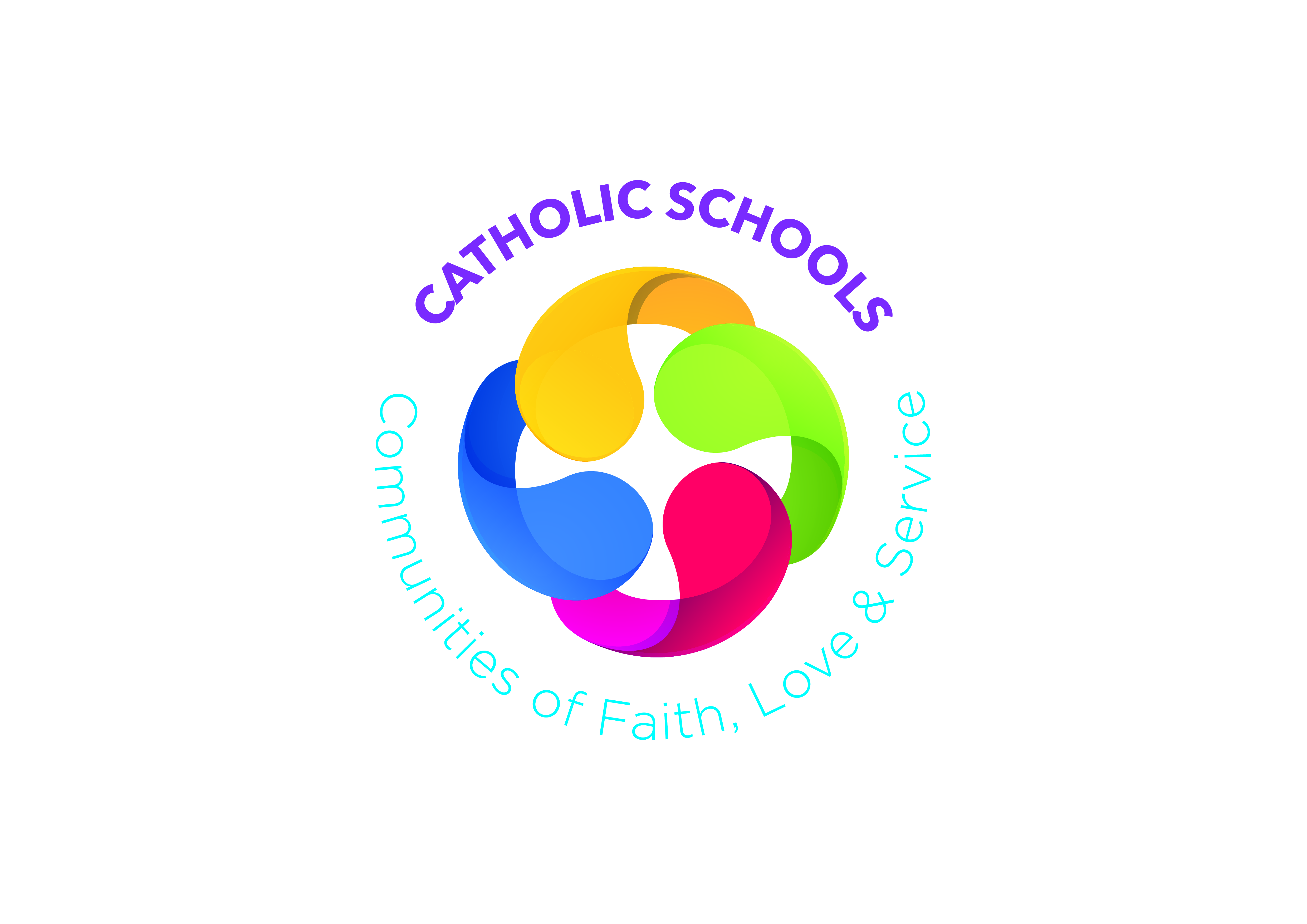 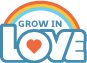 Prayer SpacePurple cloth (Advent); Bible (open at Luke 1: 39-45; Lk 2: 1-7); Candle; Advent Calendar; CribAdd to this space each week throughout the monthPurple cloth (Advent); Bible (open at Luke 1: 39-45; Lk 2: 1-7); Candle; Advent Calendar; CribAdd to this space each week throughout the monthPurple cloth (Advent); Bible (open at Luke 1: 39-45; Lk 2: 1-7); Candle; Advent Calendar; CribAdd to this space each week throughout the monthPurple cloth (Advent); Bible (open at Luke 1: 39-45; Lk 2: 1-7); Candle; Advent Calendar; CribAdd to this space each week throughout the monthWeek 1Jesus is the LightWeek 2 The waiting is OverWeek 3Christmas ActivitiesWeek 4Learning  ObjectivesExpress the joy felt by Elizabeth and relate this to the Hail MaryJesus’ presence fills us with joy and hopeDevelop a sense of devotion to Mary The Nativity StoryFocus Christmas celebrations on the birth of JesusPray for those who are sad at ChristmasRetell the story of the NativityLearning and Teaching ActivitiesChat about cousinsArt:  James Tissot’s The AnnunciationDrama:  Teacher in role as MaryScripture:  Lk 1:39-45Poem:  A Few Little MomentsSong:  Silent NightPB: p20 The VisitationTM pp98-102Song:  Silent NightActivity:  Thumbs Up, Thumbs DownSong:  Advent SongScripture:  Lk 2:1-7Poem:  A Few Little MomentsScripture:  Lk 2:8-20Scripture:  Mt 2:1; 9-11Chat about celebrating ChristmasPB: p22 The stable in BethlehemTM pp103-109Own activities related to Christmas and school settingPraying TogetherHail Mary (with actions)Prayer ServicePraying for othersPrayer ServiceAt HomePB: p21 A few little momentsPray Hail MaryPB: p23 A few little momentsCross Curricular LinksPDMU: Theme 4: Health, Growth and Change https://ccea.org.uk/downloads/docs/ccea-asset/Resource/PDMU%20Progression%20Grid%20for%20Key%20Stage%201.pdfTheme 8: Similarities and Differences https://ccea.org.uk/downloads/docs/ccea-asset/Resource/PDMU%20Progression%20Grid%20for%20Key%20Stage%201.pdfWAU: Celebrations; Stories from the past; Memories of older people about ChristmasRSE: The Wonder of My Being Year 3: Celebrations; Friendship; A new baby; Helping at homePDMU: Theme 4: Health, Growth and Change https://ccea.org.uk/downloads/docs/ccea-asset/Resource/PDMU%20Progression%20Grid%20for%20Key%20Stage%201.pdfTheme 8: Similarities and Differences https://ccea.org.uk/downloads/docs/ccea-asset/Resource/PDMU%20Progression%20Grid%20for%20Key%20Stage%201.pdfWAU: Celebrations; Stories from the past; Memories of older people about ChristmasRSE: The Wonder of My Being Year 3: Celebrations; Friendship; A new baby; Helping at homePDMU: Theme 4: Health, Growth and Change https://ccea.org.uk/downloads/docs/ccea-asset/Resource/PDMU%20Progression%20Grid%20for%20Key%20Stage%201.pdfTheme 8: Similarities and Differences https://ccea.org.uk/downloads/docs/ccea-asset/Resource/PDMU%20Progression%20Grid%20for%20Key%20Stage%201.pdfWAU: Celebrations; Stories from the past; Memories of older people about ChristmasRSE: The Wonder of My Being Year 3: Celebrations; Friendship; A new baby; Helping at homePDMU: Theme 4: Health, Growth and Change https://ccea.org.uk/downloads/docs/ccea-asset/Resource/PDMU%20Progression%20Grid%20for%20Key%20Stage%201.pdfTheme 8: Similarities and Differences https://ccea.org.uk/downloads/docs/ccea-asset/Resource/PDMU%20Progression%20Grid%20for%20Key%20Stage%201.pdfWAU: Celebrations; Stories from the past; Memories of older people about ChristmasRSE: The Wonder of My Being Year 3: Celebrations; Friendship; A new baby; Helping at homeOther Suggestions for DecemberFeast Day:  Immaculate Conception of Blessed Virgin Mary (8th)Feast Day:  Immaculate Conception of Blessed Virgin Mary (8th)Feast Day:  Immaculate Conception of Blessed Virgin Mary (8th)Feast Day:  Immaculate Conception of Blessed Virgin Mary (8th)DifferentiationWhat went well?What would I change?Suggested Additional Resourceshttp://www.kandle.ie/http://www.derrydiocese.org/www.educationdublindiocese.iewww.prayingincolour.comwww.drawing-god.comhttp://www.kandle.ie/http://www.derrydiocese.org/www.educationdublindiocese.iewww.prayingincolour.comwww.drawing-god.comhttp://www.kandle.ie/http://www.derrydiocese.org/www.educationdublindiocese.iewww.prayingincolour.comwww.drawing-god.comhttp://www.kandle.ie/http://www.derrydiocese.org/www.educationdublindiocese.iewww.prayingincolour.comwww.drawing-god.com